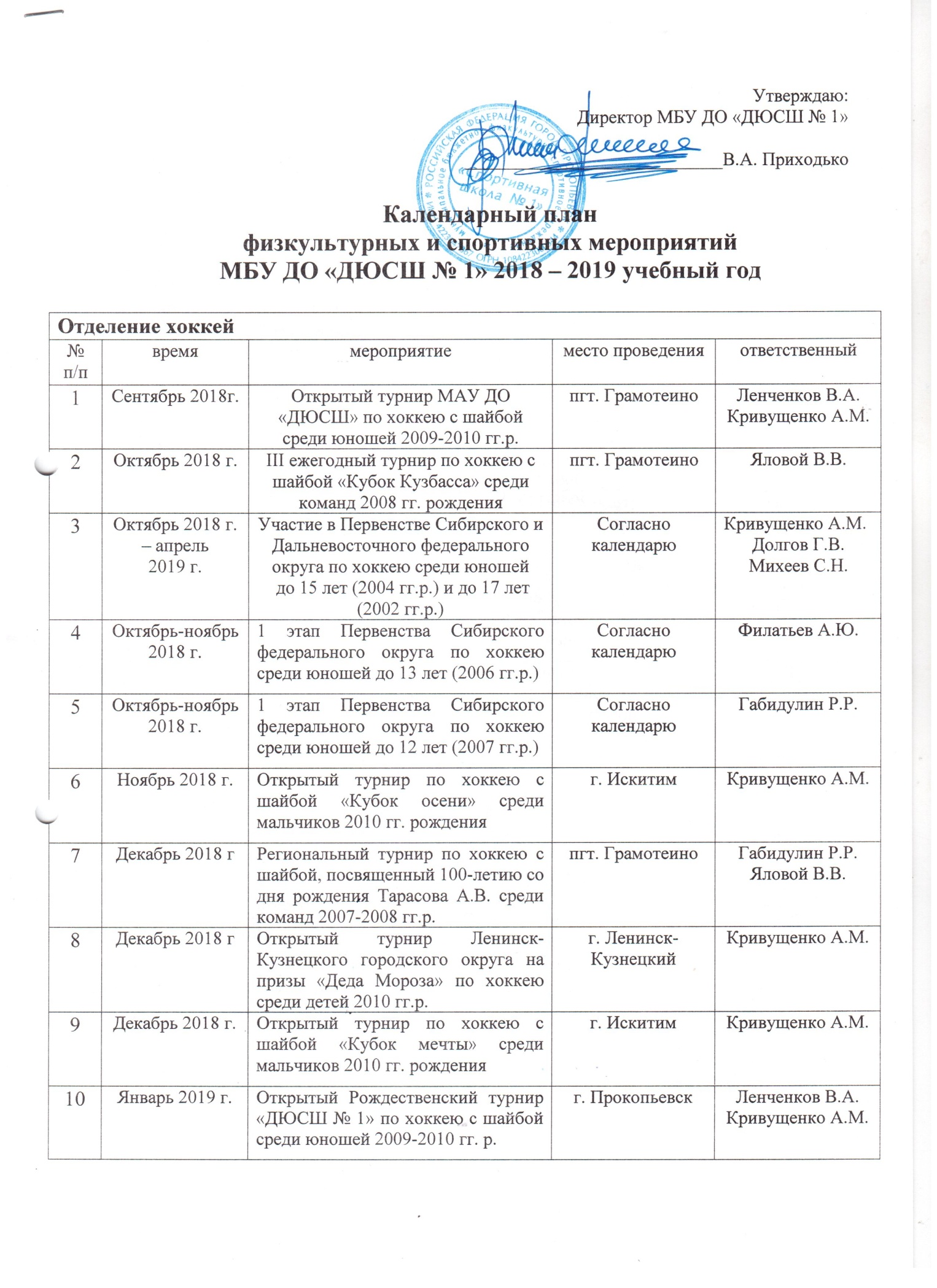 Мероприятия ДЮСШИсп.:Е.В. Белова11Январь 2019 г.2 этап Первенства Сибирского федерального округа по хоккею среди юношей до 13 лет (2006 гг.р.)Согласно календарюСогласно календарюФилатьев А.Ю.12Январь 2019 г.2 этап Первенства Сибирского федерального округа по хоккею среди юношей до 12 лет (2007 гг.р.)Согласно календарюСогласно календарюГабидулин Р.Р.13Февраль 2019 г.Открытое первенство города по хоккею с шайбой, посвященное 90-летию г. Прокопьевска среди юношей:- 2002-2004 гг.р. (старшая группа)- 2005-2007 гг. р. (средняя группа)- 2008-2010 гг.р. (младшая группа)г. Прокопьевскг. ПрокопьевскЛенченков В.А.Михеев С.Н.Габидулин Р.Р.Филатьев А.Ю.Кривущенко А.М.14Февраль 2019 г.Областные соревнования на приз «Клуба юных хоккеистов Золотая шайба» им. В.А. Тарасова 2019 г. ст. гр. – 2004-2005 гг. р.ср. гр. – 2006-2007 гг. р.мл. гр. – 2008-2009 гг. р.Согласно календарюСогласно календарюМихеев С.Н.Габидулин Р.Р.Филатьев А.Ю.Кривущенко А.М.Яловой В.В.Ленченков В.А.15Март 2019 г.Финал Первенства Сибирского федерального округа по хоккею среди юношей до 13 лет (2006 гг.р.)Согласно календарюСогласно календарюФилатьев А.Ю.16Март 2019 г.Финал Первенства Сибирского федерального округа по хоккею среди юношей до 12 лет (2007 гг.р.)Согласно календарюСогласно календарюГабидулин Р.Р.17Конец апреля2019 г.Турнир по хоккею с шайбой среди юношей 2007-2008 гг.р., посвященный Великой победыг. Прокопьевскг. ПрокопьевскГабидулин Р.Р.Яловой В.В.18Апрель2019 г.Традиционный турнир по хоккею с шайбой, посвященный памяти М. Мартынова среди юношей 2005 гг. р.г. Междуреченскг. МеждуреченскМихеев С.Н.19Май 2019 г.Открытый турнир «ДЮСШ № 6» по хоккею среди детей 2008-2009 гг. рождения, посвященный Дню Победыг. Кемеровог. КемеровоЯловой В.В.,Ленченков В.А.20В течение годаУчастие в турнирах и товарищеских встречах по хоккеюСогласно положениям и ЕКРП КОСогласно положениям и ЕКРП КОТренеры21Июнь-Август2019 г.Тренировочные сборыг. Беловоп.г.т. Грамотеиноп. Трудармейскийг. Беловоп.г.т. Грамотеиноп. ТрудармейскийТренеры22Июнь-Август2019 г.Тренировочные сборыг. ПрокопьевскЗОЦ «Ёлочка»г. ПрокопьевскЗОЦ «Ёлочка»ТренерыОтделение фигурное катаниеОтделение фигурное катаниеОтделение фигурное катаниеОтделение фигурное катаниеОтделение фигурное катаниеОтделение фигурное катание23Октябрь 2018 г.Традиционный  открытый турнир по фигурному катанию на коньках«Беловские весточки», I этап г. БеловоПозднякова О.С.Юзкаева Э.Ш.Красноперова О.А.Позднякова О.С.Юзкаева Э.Ш.Красноперова О.А.24Октябрь 2018 г.Открытое первенство БУДО «СДЮШОР № 35» г. Омска по фигурному катанию на коньках г. ОмскПозднякова О.С.Юзкаева Э.Ш.Позднякова О.С.Юзкаева Э.Ш.25Ноябрь 2018 г.Классификационные соревнования по фигурному катанию на коньках «Золотая осень», посвященные 300-летию Кузбассаг. ПрокопьевскПозднякова О.С.Юзкаева Э.Ш.Красноперова О.А.Позднякова О.С.Юзкаева Э.Ш.Красноперова О.А.26Ноябрь 2018 г.Традиционный региональный турнир по фигурному катанию на коньках на приз главы г. Новокузнецка, II этап г. НовокузнецкПозднякова О.С.Юзкаева Э.Ш.Красноперова О.А.Позднякова О.С.Юзкаева Э.Ш.Красноперова О.А.27Ноябрь 2018 г.Открытые региональные соревнования по фигурному катанию на коньках «Осенний калейдоскоп»г. ТомскЮзкаева Э.Ш.Позднякова О.С.Юзкаева Э.Ш.Позднякова О.С.28Декабрь 2018 г.Открытое первенство Новосибирской области по фигурному катанию на коньках «Осенние старты»г. БердскПозднякова О.С.Юзкаева Э.Ш.Позднякова О.С.Юзкаева Э.Ш.29Декабрь 2018 г.Открытое первенство города Кемерово по фигурному катанию на конькахг. ОмскПозднякова О.С.Юзкаева Э.Ш.Позднякова О.С.Юзкаева Э.Ш.30Начало декабря 2018 г.IV открытый турнир по фигурному катанию на коньках «Кузнецкий конек»г. Лениск-КузнецкийПозднякова О.С.Юзкаева Э.Ш.Красноперова О.А.Позднякова О.С.Юзкаева Э.Ш.Красноперова О.А.31Декабрь 2018 г.Открытое первенство «ДЮСШ № 6» по фигурному катанию на конькахг. КемеровоПозднякова О.С.Юзкаева Э.Ш.Красноперова О.А.Позднякова О.С.Юзкаева Э.Ш.Красноперова О.А.32Декабрь 2018 г.Первенство Кемеровской области по фигурному катанию на коньках г. КемеровоПозднякова О.С.Юзкаева Э.Ш.Позднякова О.С.Юзкаева Э.Ш.33Конец декабря 2018 г.Традиционные соревнования открытого первенстваг. Междуреченска по фигурному катанию на коньках на «Приз Деда Мороза»г. МеждуреченскПозднякова О.С.Юзкаева Э.Ш.Красноперова О.А.Позднякова О.С.Юзкаева Э.Ш.Красноперова О.А.34Декабрь 2018 г.Классификационные соревнования по фигурному катанию на коньках «на Призы Деда Мороза», посвященные 300-летию Кузбассаг. ПрокопьевскПозднякова О.С.Юзкаева Э.Ш.Красноперова О.А.Позднякова О.С.Юзкаева Э.Ш.Красноперова О.А.35Январь 2019 г.Областные соревнования по фигурному катанию на коньках «Трудармейский конек», посвященный 300-летию Кузбассапгт. ТрудармейскийПозднякова О.С.Юзкаева Э.Ш.Красноперова О.А.Позднякова О.С.Юзкаева Э.Ш.Красноперова О.А.36Начало января2018 г.Классификационные соревнования по фигурному катанию на коньках «Рождественские встречи»г. ОмскПозднякова О.С.Позднякова О.С.37Конец января 2019 г.Первенство по фигурному катанию на коньках «Январские снежинки» (младший возраст)г. ПрокопьевскМетодисты,Позднякова О.С.Юзкаева Э.Ш.Красноперова О.А.Методисты,Позднякова О.С.Юзкаева Э.Ш.Красноперова О.А.38Февраль 2019 г.Первенство «СШ № 1» по фигурному катанию на коньках «Февральские Снежинки», посвященные 30-ой годовщине вывода Советских войск из Афганистанаг. ПрокопьевскМетодисты,Позднякова О.С.Юзкаева Э.Ш.Красноперова О.А.Методисты,Позднякова О.С.Юзкаева Э.Ш.Красноперова О.А.39Февраль2019 г.Первенство России по фигурному катанию на коньках среди девушек и юношей (младший возраст) – Мемориал С.А.Жука (одиночное катание)г. ОмскПозднякова О.С.Позднякова О.С.40Февраль2019 г.Зональные соревнования первенства России среди девушек и юношей (младший возраст): СФО, ДВФОг. ОмскПозднякова О.С.Позднякова О.С.41 Февраль2019 г.Зональные соревнования первенства России среди девушек и юношей (старший возраст): СФО, ДВФОг. БердскПозднякова О.С.Позднякова О.С.42Февраль2019 г.Открытое первенство г. Омска по фигурному катанию на коньках V Рождественский кубок Омского ледового клуба Ирины Роднинойг. ОмскПозднякова О.С.Юзкаева Э.Ш.Позднякова О.С.Юзкаева Э.Ш.43Март 2019 г.Областные соревнования по фигурному катанию на коньках «Ледовые узоры»г. НовокузнецкПозднякова О.С.Юзкаева Э.Ш.Позднякова О.С.Юзкаева Э.Ш.44Март2019 г.Региональный турнир по фигурному катанию на коньках памяти заслуженного тренера О.А. Ивановой г. БердскПозднякова О.С.Юзкаева Э.Ш.Позднякова О.С.Юзкаева Э.Ш.45	Март 2019 г.III этап кубка Кузбассапо фигурному катанию на коньках «Кузбасские зори»г. БеловоПозднякова О.С.Юзкаева Э.Ш.Позднякова О.С.Юзкаева Э.Ш.46Конец марта2019 г.Открытое первенство города Красноярска по фигурному катанию на коньках «Олимпийские надежды»г. КрасноярскПозднякова О.С.Позднякова О.С.47Март-апрель 2019 г.Традиционные соревнования по фигурному катанию на коньках «Звездочки весны»г. ПрокопьевскПозднякова О.С.Юзкаева Э.Ш.инструткоры-методистыПозднякова О.С.Юзкаева Э.Ш.инструткоры-методисты48Апрель2019 г.Открытые областные соревнования по фигурному катанию на коньках «Веселая капель»г. ТомскПозднякова О.С.Юзкаева Э.Ш.Позднякова О.С.Юзкаева Э.Ш.49Апрель2019 г.Областные соревнования по фигурному катанию на коньках, посвященных памяти Елены Александровны Бондаренко среди мальчиков и девочек (8-9 лет)г. КемеровоПозднякова О.С.Юзкаева Э.Ш.Красноперова О.А.Позднякова О.С.Юзкаева Э.Ш.Красноперова О.А.50Апрель2019 г.Всероссийские соревнования  по фигурному катанию на коньках «Сибирские коньки» г. ОмскПозднякова О.С.Юзкаева Э.Ш.Позднякова О.С.Юзкаева Э.Ш.51Апрель2019 г.Открытый областной турнир по фигурному катанию на коньках, посвященный Победе в ВОВг. КемеровоПозднякова О.С.Юзкаева Э.Ш.Позднякова О.С.Юзкаева Э.Ш.52Апрель2019 г.Открытое первенство г. Новосибирска по фигурному катанию на конькахг. НовосибирскПозднякова О.С.Юзкаева Э.Ш.Позднякова О.С.Юзкаева Э.Ш.53Апрель2019 г.Открытое первенство г. Междуреченска по фигурному катанию на коньках «Апрельские коньки»г. МеждуреченскПозднякова О.С.Юзкаева Э.Ш.Красноперова О.А.Позднякова О.С.Юзкаева Э.Ш.Красноперова О.А.54Апрель2019 г.16-ый традиционный турнир по фигурному катанию на коньках «Приз СКК Кристалл»г. МеждуреченскПозднякова О.С.Юзкаева Э.Ш.Позднякова О.С.Юзкаева Э.Ш.55Апрель2019 г.Классификационные соревнования по фигурному катанию на коньках г. ПрокопьевскПозднякова О.С.Юзкаева Э.Ш.Красноперова О.А.Позднякова О.С.Юзкаева Э.Ш.Красноперова О.А.56Конец апреля2019 г.Чемпионат Кемеровской области по фигурному катанию на коньках (4 этап, финал) сезон 2018-2019 гг.г. КемеровоПозднякова О.С.Юзкаева Э.Ш.Позднякова О.С.Юзкаева Э.Ш.57Начало мая2019 г.Чемпионат Новосибирской области по фигурному катанию на конькахг. БердскПозднякова О.С.Юзкаева Э.Ш.Позднякова О.С.Юзкаева Э.Ш.58Июль-август2019 г.Тренировочные сборы по фигурному катаниюЗОЦ «Ёлочка»Позднякова О.С.Юзкаева Э.Ш.Позднякова О.С.Юзкаева Э.Ш.59Июль-август2019 г.Тренировочные сборы по фигурному катаниюп. ТрудармейскийПозднякова О.С.Юзкаева Э.Ш.Красноперова О.А.Позднякова О.С.Юзкаева Э.Ш.Красноперова О.А.Отделение футболОтделение футболОтделение футболОтделение футболОтделение футболОтделение футбол60Сентябрь – октябрь2018 г.Осеннее первенство города по футболу2002-2004 гг.р., 2005-2007 гг.р. г. ПрокопьевскСРЦ «Солнечный»г. ПрокопьевскСРЦ «Солнечный»Тренеры по возрастам,инструктор-методист61Октябрь2018 г.Традиционный блиц-турнир «Футбольный Марафон-2018» на призы администрации ОАО «Прокопьевское транспортное управление», посвященный памяти первого президента футбольно-хоккейного клуба «Локомотив» Погребняк В.И. и первого директора футбольно-хоккейного клуба «Локомотив» Коростина А.А. среди детей 2006-2007 гг.р., 2008 и младше гг. рожденияСтадион«Локомотив»(«Школа № 14»)Стадион«Локомотив»(«Школа № 14»)Тренеры по возрастам62Октябрь2018 г.Международный турнир по футболу «Кубок Сибтранзита» среди мальчиков 2008 гг. р.г. Новокузнецкг. НовокузнецкЮркин М.А.6305-07 октября2018 г.Открытое первенство «ДЮСШ № 1» по футболу памяти ветерана футбола Иванченко В.В., среди детей 2006-2007 гг.р.г. ПрокопьевскСРЦ«Солнечныйг. ПрокопьевскСРЦ«СолнечныйМетодистыУныченко Е.А.Карпов Д.Л.64Начало ноября2018 г.XIX открытый региональный турнир по мини-футболу среди детских команд, посвященный «Ветеранам футбола»г. Гурьевскг. ГурьевскХатыпов С.Г.Уныченко Е.А.Карпов Д.Л.Юркин М.А.65Начало ноября2018 г.Открытый областной турнир по мини-футболу «Золотая осень»,среди детей 2005-2006, 2007-2008 гг.р.г. Новокузнецкг. НовокузнецкБолкисев А.С.,Хатыпов С.Г.,Уныченко Е.А,Карпов Д.Л.66Ноябрь 2018 г.Региональный открытый турнир по мини-футболу среди детей 2007-2008 гг. рождения, на призы семьи Далакянг. Гурьевскг. ГурьевскКарпов Д.Л.Юркин М.А.67Ноябрь2018 г.Региональный турнир по мини-футболу, среди юношей 2004-2005 гг.р., памяти Соснина В.И.г. Гурьевскг. ГурьевскУныченко Е.А.Хатыпов С.Г.68Декабрь 2018 г.XX традиционный зимний турнир по мини-футболу «Возрождение» среди юношеских команд 2005-2006 гг. рождения памяти ветерана прокопьевского футбола Анатолия Черноваг. Прокопьевскг. ПрокопьевскХатыпов С.Г.Уныченко Е.А.69Декабрь2018 г.Открытый турнир по мини-футболу призы «Деда Мороза» среди юношей 2011-2012 гг.р.г. Междуреченскг. МеждуреченскУныченко Е.А.Хатыпов С.Г.70Декабрь 2018 г.Турнир по мини-футболу «Югус-2018» среди мальчиков 2010 гг.р.г. Междуреченскг. МеждуреченскХатыпов С.Г.7123 декабря2018 г.Традиционный новогодний блиц-турнир по мини-футболу на приз «Деда Мороза» среди мальчиков 2009-2010 гг.р.г. Прокопьевск СОК ПТФК г. Прокопьевск СОК ПТФК Тренеры по возрастам72Декабрь 2018 г. – март 2019 г.Зимнее первенство города по мини-футболу среди КФКг. Прокопьевскст. «Шахтер»СРЦ«Солнечный»г. Прокопьевскст. «Шахтер»СРЦ«Солнечный»Коржев С.И.73Декабрь 2018 г. – март 2019 г.Зимнее первенство города по мини-футболу среди юношей-2002-2003 гг.р.-2004-2005 гг.р.-2006-2007 гг.р.г. Прокопьевскст. «Шахтер»СРЦ «Солнечный»г. Прокопьевскст. «Шахтер»СРЦ «Солнечный»Тренеры по возрастам,инструткор-методист74Начало января2019 г.Открытый турнир по мини-футболу среди мальчиков 2009 гг.р. памяти Александра Кузьминаг. Междуреченскг. МеждуреченскОниани Ш.Р.75Начало января2019 г.Традиционный турнир по футболу«Зимний кубок Новокузнецка»,среди юношеских команд 2006 гг.р.г. Новокузнецкг. НовокузнецкУныченко Е.А.76Начало января2019 г.Открытый турнир по мини-футболу среди мальчиков 2007-2008 гг.р. «Юность Кузбасса» на призы ОАО «Знамя», посвященный памяти А.Ф. Ереминаг. Киселевскг. КиселевскКарпов Д.Л.Юркин М.А.77Январь 2019 г.Междугородний Новогодний Кубок ДООЦ «Спутник» по мини-футболу среди игроков 2006 гг. рожденияг. Новосибирск г. Новосибирск Уныченко Е.А.78Март 2019 г.16-й региональный турнир по мини-футболу памяти Г.Н. Ледяева среди юношей 2007-2008 гг.р.г. Минусинскг. МинусинскКарпов Д.Л.Юркин М.А.79Март 2019 г.Открытый традиционный турнир по мини-футболу памяти ветерана прокопьевского футбола А. Шмаль среди мальчиков 2008-2009 гг. рожденияг. Прокопьевскспортзал КузГТУг. Прокопьевскспортзал КузГТУЮркин М.А.Ониани Ш.Р.80Конец марта2019 г.25 традиционный турнир  «Надежда» по мини-футболуг. Осинникиг. Осинникитренеры по возрастам81Конец марта2019 г.Турнир по футболу «Кузнецкая весна»» среди детских команд 2010 гг. рожденияг. Новокузнецкг. НовокузнецкХатыпов С.ГУныченко Е.А.82Апрель2019 г.Региональный турнир по футболу памяти Ю. Богданова, среди юношей 2004 гг.р.г. Междуреченскг. МеждуреченскУныченко Е.А.83Апрель2019 г.Региональный турнир по футболу среди юношей 2005 гг.р. на приз «Распадская угольная компания» г. Междуреченскг. МеждуреченскХатыпов С.Г.84Апрель 2019 г.Открытый городской турнир по футболу среди детей 2003-004 гг. р. посвященного памяти тренера-преподавателя и футбольного арбитра А.С. Скоропуповаг. Ленинск-Кузнецкийг. Ленинск-КузнецкийКоржев С.И.Уныченко Е.А.85Май 2019 г.Региональный турнир по футболу, памяти им. А.И. Зинина среди юношеских команд 2004-2005 гг. р.г. Междуреченскг. МеждуреченскЮркин М.А.Ониани Ш.Р.86Май 2019 г.Турнир по мини-футболу посвященный годовщине Победы среди мальчиков 2009-2010 гг.р.г. Междуреченскг. МеждуреченскОниани Ш.Р.Хатыпов С.Г.Уныченко Е.А.87Конец мая2019 г.Открытый турнир ДЮСШ «Металлург-Запсиб» по футболу среди детских команд 2010 гг.р. памяти С.В. Подборонниковаг. Новокузнецкг. НовокузнецкХатыпов С.Г.Уныченко Е.А.88Май-июнь2019 г.Первенство Кемеровской области по футболу среди детско-юношеских команд 2003, 2004,2005, 2006,2007, 2008 гг.р. зона «Юг»Согласно календарюСогласно календарюТренеры по возрастам, администрация89Август2019 г.Зональное первенство России по футболу, среди юношей 2003 г.р.МОО СФФ «Сибирь»Согласно календарюСогласно календарюКоржев С.И.90Август –сентябрь2019 г.Финал первенства Кемеровской области по футболу среди детско-юношеских командСогласно календарюСогласно календарюТренеры, администрация91Сентябрь-октябрь2018 г.Спартакиада по мини-футболу среди общеобразовательных школ в зачет Спартакиады, старший школьный возрастг. Прокопьевскст. «Шахтер»СРЦ«Солнечный»Инструкторы-методисты9215 февраля 2019 г.Блиц-турнир по мини-футболу среди мальчиков 2009-2010 гг. рождения, посвященный 30-ой годовщине вывода Советских войск из Афганистана9321 апреля 2019 г.Спортивное мероприятие «Конкурс по технике игры в футбол» среди мальчиков 2007-2008 гг.р., посвященное 300-летию Кузбассаг. ПрокопьевскСРЦ «Солнечный»Методисты,Карпов Д.Л.Юркин М.А.94Май-август2019 г. Работа на летних площадках городаСпортивные площадки и парки  городаИнструкторы-методисты, тренеры